La Rioja-Argentina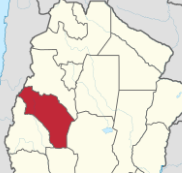 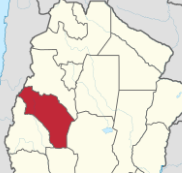 Ciudad capital: La RiojaSuperficie: 89.680 km2Población: 333.642 habitantesGobernador de la Provincia: CP Sergio CasasPrincipales cadenas productivas: olivícola, vitivinícola, tomatera, nogalera, generación de energía eólica.Principales exportaciones 2015: Papel, cartón, imprenta y publicaciones (USD78.525.680) - Grasas y aceites (USD41.414.785) - Pieles y cueros (USD37.614.665)En el año 2015, La Rioja participó en el 0,41% del valor total de las exportaciones de Argentina.Indicadores de referenciaIndicadorValorAñoFuenteEducaciónTasa alfabetismo (%)98,172010INDECSaludPoblación con obra social o plan médico (%)61,92010INDECEmpleoTasa de desocupación (%)3,942010INDECPBIPBG (en MM$) 2.8252014DEIE en base Ministerio de Industria de la NaciónExportacionesValor (MM USD)231,422015INDECIDHIDH0,8342012PNUDPobrezaHogares con al menos 1 NBI (%)12,252010INDECEstructura económicaCantidad de empresas2.0912014Observatorio de Empleoy Dinámica Empresarial (OEDE) - MTEySS